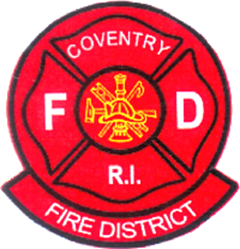 Coventry Fire DistrictAnthony Fire StationIncorporated 18892022 Regularly Scheduled MeetingsWednesday, January 12, 2022 at 7:00 PMWednesday, February 9, 2022 at 7:00 PMWednesday, March 9, 2022 at 7:00 PMWednesday, April 20, 2022 at 7:00 PMWednesday, May 11, 2022 at 7:00 PMWednesday, June 8, 2022 at 7:00 PMWednesday, July 13, 2022 at 7:00 PMWednesday, August 10, 2022 at 7:00 PMWednesday, September 14, 2022 at 7:00 PMWednesday, October 12, 2022 at 7:00 PMWednesday, November 9, 2022 at 7:00 PM (Annual Meeting)Wednesday, December 14, 2022 at 7:00 PMMeetings to be held at Anthony Fire Station, with exception of Annual Meeting (location TBD).All regularly scheduled meeting dates/times are subject to change.